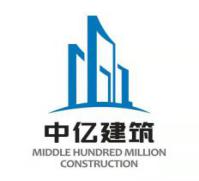 内蒙古中亿建筑有限公司数字平台服务器招标招标项目编号：ZYZB20230007招 标 文 件 招 标 人 ： 内蒙古中亿建筑有限公司               二〇二三年二月目    录第一章  招标公告………………………………………………………1第二章  投标人须知……………………………………………………3第三章  投标文件格式…………………………………………………5第一章   招标公告内蒙古中亿建筑有限公司数字平台服务器公告招标项目编号：ZYZB202300071、招标条件 招标人为内蒙古中亿建筑有限公司。公司对数字平台服务器进行公开招标。2、工程概况与招标范围 公司名称：内蒙古中亿建筑有限公司标段名称：内蒙古中亿建筑有限公司数字平台服务器服务地点：内蒙古中亿建筑有限公司总部工程规模：内蒙古中亿建筑有限公司为一级建筑企业服务范围：内蒙古中亿建筑有限公司总部及各子公司数字平台服务期限：3年  3、投标人资格要求 本次招标要求投标人须在人员、设备、资金等方面具有相应的供货能力。投标人无经营异常记录和严重违法失信信息。 4、招标文件的获取 本项目采用网上招投标方式（全过程网上招投标）。 凡有意参与的潜在投标人，请登录《内蒙古中亿建筑有限公司》（www.nmgzyjz.com）的“招标公告”网站下载招标文件，按规定流程填写投标信息。5、资格审查 本项目采用资格后审方式，在开标后评标委员会按照招标文件规定的标准和方法对投标人的资格进行审查。 6、投标文件的递交 投标文件为电子版投标文件投标文件递交的截止时间（投标截止时间下同）为 2023 年 3 月 3 日 09 时 00 分，投标人应当在投标截止时间前，以邮件形式发至内蒙古中亿建筑有限公司电子邮箱（nmgzyjzzc@163.com），逾期提交视为自行放弃。 7、发布公告的媒介 本次招标公告同时在内蒙古中亿建筑有限公司网站（www.nmgzyjz.com）、内蒙古中亿建筑有限公司微信公众号发布，其他媒介转发无效。 8、联系方式 招 标 人：内蒙古中亿建筑有限公司地    址：赤峰市新城区和美经济园区总部基地中亿办公楼联 系 人：白主任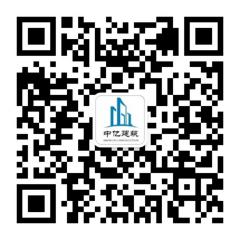 电    话：0476-5970070网    址：www.nmgzyjz.com                             投标人须知第三章    投标文件格式一、投标函及投标函附录（一）投标函内蒙古中亿建筑有限公司 （招标人名称）： 我方已仔细研究了内蒙古中亿建筑有限公司数字平台服务器公告及招标文件的全部内容，愿意以我方报价单为准加盖公章，按合同约定时间进场。1、我方承诺在招标文件规定的投标有效期内不修改、撤销投标文件。   2、如我方中标：  我方承诺在收到中标通知书后，在中标通知书规定的期限内与你方签订合同。  我方承诺在合同约定的期限内及时按贵单位要求完成服务器采购，并确保发货及时、安全。  投标人（盖章）：                                      法人代表或委托代理人（签字或盖章）：                  日  期：     年    月    日 电  话：                 （二）承诺书致 ：内蒙古中亿建筑有限公司 （招标人名称）：   我公司愿意针对内蒙古中亿建筑有限公司服务器（标段名称）进行投标。投标文件中所有关于投标人资格的文件、证明、业绩、人员资料、陈述均是真实的、准确的。若有不实，我公司承担由此而产生的一切后果。 特此声明！ 投标人名称：（公章）                      法人代表或委托代理人：（签字或盖章）             日  期：      年     月      日 报价单投标人名称：（公章）                      法人代表或委托代理人：（签字或盖章）             日  期：      年     月      日 序号条款名称编列内容编列内容编列内容编列内容1招标人招标人：内蒙古中亿建筑有限公司地址：内蒙古赤峰市新城区和美经济园区总部基地中亿办公楼联系人：白主任联系电话：0476-5970070招标人：内蒙古中亿建筑有限公司地址：内蒙古赤峰市新城区和美经济园区总部基地中亿办公楼联系人：白主任联系电话：0476-5970070招标人：内蒙古中亿建筑有限公司地址：内蒙古赤峰市新城区和美经济园区总部基地中亿办公楼联系人：白主任联系电话：0476-5970070招标人：内蒙古中亿建筑有限公司地址：内蒙古赤峰市新城区和美经济园区总部基地中亿办公楼联系人：白主任联系电话：0476-59700702项目名称内蒙古中亿建筑有限公司内蒙古中亿建筑有限公司内蒙古中亿建筑有限公司内蒙古中亿建筑有限公司3服务地点内蒙古中亿建筑有限公司总部内蒙古中亿建筑有限公司总部内蒙古中亿建筑有限公司总部内蒙古中亿建筑有限公司总部4服务范围内蒙古中亿建筑有限公司总部及各子公司内蒙古中亿建筑有限公司总部及各子公司内蒙古中亿建筑有限公司总部及各子公司内蒙古中亿建筑有限公司总部及各子公司5设备参数服务器d6c应用服务器isc视频监控门禁服务器100M上下行带宽5设备参数系统centos7.6+centos-hik-7.6+5设备参数CPU16+16+5设备参数内存64gb+64gb+5设备参数系统硬盘300gb+300gb+5设备参数数据存储硬盘2T+2T+6质保期限3年以上。3年以上。3年以上。3年以上。7投标截止时间2023年3月3日上午9：002023年3月3日上午9：002023年3月3日上午9：002023年3月3日上午9：008开标时间同投标截止时间同投标截止时间同投标截止时间同投标截止时间9开标地点内蒙古中亿建筑有限公司会议室内蒙古中亿建筑有限公司会议室内蒙古中亿建筑有限公司会议室内蒙古中亿建筑有限公司会议室10评标委组成公司分管领导、项目经理公司分管领导、项目经理公司分管领导、项目经理公司分管领导、项目经理11付款方式预付50%，到货后调试完成五个工作日后结清尾款，发票5日内提供预付50%，到货后调试完成五个工作日后结清尾款，发票5日内提供预付50%，到货后调试完成五个工作日后结清尾款，发票5日内提供预付50%，到货后调试完成五个工作日后结清尾款，发票5日内提供12税率提供13%增值税专用发票提供13%增值税专用发票提供13%增值税专用发票提供13%增值税专用发票13报价方式保供货周期、最低价报价保供货周期、最低价报价保供货周期、最低价报价保供货周期、最低价报价15递交投标文件形式以邮件形式发至内蒙古中亿建筑有限公司电子邮箱投标文件名称：数字平台服务器+投标人电子邮箱：nmgzyjzzc@163.com以邮件形式发至内蒙古中亿建筑有限公司电子邮箱投标文件名称：数字平台服务器+投标人电子邮箱：nmgzyjzzc@163.com以邮件形式发至内蒙古中亿建筑有限公司电子邮箱投标文件名称：数字平台服务器+投标人电子邮箱：nmgzyjzzc@163.com以邮件形式发至内蒙古中亿建筑有限公司电子邮箱投标文件名称：数字平台服务器+投标人电子邮箱：nmgzyjzzc@163.com序号服务器系统cpu内存系统硬盘数据存储硬盘备注单价（元/台）1d6c应用服务器centos7.6+16+64gb+300gb+2T+100M上下行带宽2isc视频监控门禁服务器centos-hik-7.6+16+64gb+300gb+2T+100M上下行带宽